We need you…………                                                      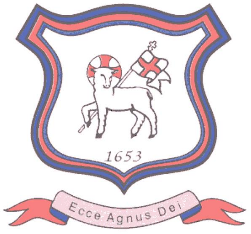 Could you make a difference in school by becoming a member of Bretherton’s Ethos Group?We are looking for 2 pupils from Year 1,2,3,4,5 and four from year 6 to form Bretherton Endowed Ethos group.The Role will be:To help pupils and staff understand our values and how they impact on their lives.To support planning of whole school worship and singing practiceTo create and design displaysTo link with other schools and community representativesTo lead worship To plan church visits and visitors in schoolTo support charitable events and fundraisingTo share our activities and values on our websiteTo care about others and want to make a difference to schoolTo help show new parents around schoolApplications to be submitted to Mrs Moxham by 15th September 2019Application form for Bretherton Endowed Ethos Group 2019Name :                                                                                        Class:Why would you like to be part of our Ethos Group?__________________________________________________________________________________________________________________________________________________________________________________________________________________________________________________________________________________________________What ideas will you bring to the group?__________________________________________________________________________________________________________________________________________________________________________________________________________________________________________________________________________________________________What skills do you have that will help you in your new role?__________________________________________________________________________________________________________________________________________________________________________________________________________________________________________________________________________________________________Any other comments you would like to make.__________________________________________________________________________________________________________________________________________________________________________________________________________________________________________________________________________________________________